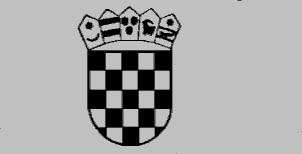  REPUBLIKA HRVATSKAOPĆINSKI SUD U ĐAKOVU       Ured predsjednikaBroj: 5-Su-62/2019-4.Đakovo, 08. veljače 2019. godineSudac ovlašten za obavljanje poslova sudske uprave Općinskog suda u Đakovu, u osnivanju, temeljem članka 25.a. Sudskog poslovnika (Narodne Novine 37/2014, 49/2014, 8/2015, 35/2015, 123/2015, 45/2016, 29/2017, 33/2017, 34/2017, 57/2017 i 101/2018), donosi slijedećiGODIŠNJI RASPORED POSLOVA ZA 2019. GODINUČlanak 1.	Općinski sud u Đakovu sa sjedištem u Đakovu, Trg dr. Franje Tuđmana 2., prema odredbi čl. 16. Zakona o sudovima (Narodne novine 28/2013, 33/2015, 82/2015 i 82/2016) ustanovljuje Stalnu službu u Našicama. 	Ustrojstvene jedinice suda su: Ured predsjednika suda, Zajednička služba materijalno financijskog poslovanja koja vodi poslove i za Općinski sud u Đakovu (sa Stalnom službom u  Našicama), a djelatnici su raspoređeni po Godišnjem rasporedu poslova za 2019. godinu Općinskog suda u Osijeku, Odjel tehničkih i pomoćnih poslova, Sudski odjeli (Parnični odjel, Odjel za obiteljske i izvanparnične sporove, Ovršni odjel,  Prekršajni odjel i Zemljišnoknjižni odjel), Sudska pisarnica koja je podijeljena na više ustrojstvenih jedinica (Pisarnica Općinskog suda u Đakovu, Posebna prekršajna pisarnica Općinskog suda u Đakovu, Pisarnica Stalne službe u Našicama, Posebna prekršajna pisarnica Stalne službe u Našicama).	U Općinskom sudu u Đakovu sa Stalnom službom u Našicama sudačku dužnost obnaša predsjednik suda tj. sutkinja ovlaštena za obavljanje poslova sudske uprave i 13 (trinaest) sudaca. Ukupno zaposlenih sa Stalnom službom  je 54 (pedesetčetiri) službenika i 10 (deset) namještenika.Neraspoređeni zbog privremene nesposobnosti za rad: 	1. MARIJA RIBIĆ - administrativni referent - sudski zapisničar - rodiljni dopust 	2. MARIJA MEDVEDAROVIĆ - administrativni referent - sudski zapisničar -         dugotrajno bolovanje   	3. ANICA PAJESKA - sudski referent za izvršenje kazni - dugotrajno bolovanje 	4. VLASTA BLAŽEVIĆ - administrativni referent - sudski upisničar - dugotrajno bolovanjeČlanak 2. I/ SUDSKA UPRAVAI.  	1. URED PREDSJEDNIKA SUDA1. MELITA TOMAKOVIĆ - sutkinja ovlaštena za obavljanje poslova sudske uprave (predsjednica suda) 	Rukovodi sudskom upravom, te predstavlja sud pred drugim tijelima.  	U poslovima sudske uprave:donosi upravne akte i izdaje potrebne naredbe i upute u granicama ovlaštenja,obavlja nadzor nad urednim i pravovremenim obavljanjem svih poslova suda, usklađuje rad sudskih odjela i drugih organizacijskih jedinica u sudu,uređuje i nadzire rad vježbenika i drugih osoba na stručnom osposobljavanju, rješava o zahtjevu za zaštitu prava na suđenje u razumnom roku, te obavlja i nadzire poslove sudske uprave i sve druge poslove na koje ga kao predsjednika Općinskog suda ovlašćuje Zakon o sudovima i Sudski poslovnik2. STANKO KUBURIĆ - zamjenik predsjednice sudaZamjenik predsjednice suda pomaže predsjednici suda u obavljanju poslova sudske uprave, te u slučaju spriječenosti ili odsutnosti predsjednice suda zamjenjuje predsjednicu suda.3. MARINA GODŽIROV - voditeljica Stalne službe u NašicamaVoditeljica  Stalne službe pomaže predsjednici suda u obavljanju poslova sudske uprave.4. RUŽICA KOVAČIĆ - voditeljica Ureda predsjednika suda 	Pomaže predsjedniku suda u obavljanju poslova sudske uprave. 	Vrši nadzor nad urednim i pravovremenim obavljanjem svih poslova sudske uprave i o tome izvješćuje predsjednika suda. 	Priprema i izrađuje nacrte dopisa iz djelokruga sudske uprave, obavlja stručne poslove u svezi ostvarivanja prava i obveza iz radnih odnosa službenika i namještenika. 	Odobrava dnevni izlazak sudskim službenicima i namještenicima.	Po ovlaštenju predsjednika suda i njegovom nalogu obavlja i sve druge poslove iz oblasti sudske uprave. 	Povjerenik za etiku.   	Ključni korisnik i administrator u sustavu eSpisa. 	Vodi upisnik sudske uprave.             Obavlja uredske poslove iz međunarodne pravne pomoći.            Vodi kartoteku i evidenciju svih zaposlenih u sudu kao i evidenciju o radnom vremenu zaposlenika.            Organizira prijem stranaka kod predsjednika suda.	Evidentira telefonske pozive.	Obavlja po potrebi zapisničarske poslove za referadu I.	Vodi dnevnik službenih putovanja i obavlja ostale poslove vezane uz službena putovanja, te ostale poslove sudske uprave po nalogu predsjednika suda.            Obavlja poslove vezane za spise sudske uprave.	Brine o arhiviranju svih pismena sudske uprave.             Unosi podatke u Registar zaposlenih.Obavlja poslove prijave i odjave djelatnika nadležnim ustanovama, te druge poslove sudske uprave po nalogu predsjednika suda.	Obavlja zapisničarske poslove za pisarnicu Ureda predsjednika suda.   I.     	2. ZAJEDNIČKA SLUŽBA MATERIJALNO FINANCIJSKOG POSLOVANJA            Djelatnici Odsjeka materijalno financijskog poslovanja Općinskog suda u Osijeku vode sve poslove i za Općinski sud u Đakovu, prema Godišnjem rasporedu poslova za 2019. godinu Općinskog suda u Osijeku.           Članak 3.II/ SUDSKI ODJELIII. 	1. PARNIČNI  ODJEL1.Referada 5. - LJERKA LJULJ  - predsjednica parničnog odjela				    - sutkinjaRadi na predmetima iz upisnika: Pr, P, Pl, Pn, Ps, Psp, Povrv (prema šifarniku rad na predmetima iz grupe B, C, D, E, F, G, H, I) Sp (osim jednostavnog postupka stečaja potrošača), P-eu.2.Referada 14. - MARICA STANIĆ - zamjenica predsjednice parničnog odjela				         - sutkinja - Stalna služba u NašicamaRadi na predmetima iz upisnika: P, Pl, Pn, Ps, Psp, Povrv (prema šifarniku rad na predmetima iz grupe  B, C, D, E, F, I) P-eu. 3.Referada 2. - STANKO KUBURIĆ - sudac Radi na predmetima iz upisnika: P, Pl, Pn, Ps, Psp (prema šifarniku rad na predmetima iz grupe B, C, D, E, F, I).4.Referada 4. - SNJEŽANA BRAJKO - sutkinja Radi na predmetima iz upisnika: P, Pl, Pn, Ps, Psp (prema šifarniku rad na predmetima iz grupe B, C, D, E, F, I) P-eu. 5.Referada 3. - ANĐELA BOŠKOVIĆ RAJKOVIĆ - sutkinjaRadi na predmetima iz upisnika: P, Pl, Pn, Ps, Psp (prema šifarniku rad na predmetima iz grupe B, C, D, E, F, I) P-eu.6.Referada 6. - MARIJANA ŽULJ JAKOVLJEVIĆ - sutkinja Radi na predmetima iz upisnika: P, Pr, Pl, Pn, Ps, Psp, Povrv (prema šifarniku rad na predmetima iz grupe B, C, D, E, F, G, H i I) P-eu. 7.Referada 13. - MARINA GODŽIROV - sutkinja - Stalna služba u NašicamaRadi na predmetima iz upisnika: Povrv i Sp (osim jednostavnog postupka stečaja potrošača).8.Referada 15. - ANICA WOLF - sutkinja - Stalna služba u NašicamaRadi na predmetima iz upisnika: P, Pl, Pn, Ps, Psp (prema šifarniku rad na predmetima iz grupe B, C, D, E, F, I) P-eu. 9.Referada 7. - EDITA KELIĆ BRANKOVIĆ - viša sudska savjetnica 						  - sudac mentor Stanko KuburićRadi na predmetima iz upisnika: Povrv - u kojima vrijednost predmeta spora ne prelazi 100.000,00 kuna i predmetima iz upisnika Sp – samo jednostavni postupak stečaja potrošača (prema šifarniku vrsta sporova – ID 433)10.Referada 8. - IVANKA BANOVIĆ - sudska savjetnica 				           - sudac mentor Snježana BrajkoRadi na predmetima iz upisnika: Povrv - u kojima vrijednost predmeta spora ne prelazi 100.000,00 kuna i predmetima iz upisnika Sp – samo jednostavni postupak stečaja potrošača (prema šifarniku vrsta sporova – ID 433).11.Referada 18. - EVA NEKIĆ - viša sudska savjetnica - Stalna služba u Našice                                              - sudac mentor - Marina GodžirovRadi na predmetima iz upisnika: Povrv - u kojima vrijednost predmeta spora ne prelazi 100.000,00 kuna i predmetima iz upisnika Sp - samo jednostavni postupak stečaja potrošača (prema šifarniku vrsta sporova – ID 433).II.   	2. ODJEL ZA OBITELJSKE I IZVANPARNIČNE SPOROVE1.Referada 3. - ANĐELA BOŠKOVIĆ RAJKOVIĆ -predsjednica odjela					                       -sutkinjaRadi na predmetima iz upisnika: P Ob (prema šifarniku rad na predmetima iz grupe A); te na predmetima iz upisnika: R1 Ob (prema šifarniku rad na predmetima iz grupe C). 2.Referada 15. - ANICA WOLF - sutkinja - Stalna služba u Našicama                                                    - zamjenica predsjednice odjela za obiteljske i                                                       izvanparnične sporove                                                                                       Radi na predmetima iz upisnika: P Ob (prema šifarniku rad na predmetima iz grupe A); te na predmetima iz upisnika: R1 Ob (prema šifarniku rad na predmetima iz grupe C). 3.Referada 2.  - STANKO KUBURIĆ - sudac Radi na predmetima iz upisnika: P Ob (prema šifarniku rad na predmetima iz grupe A); te na predmetima iz upisnika: O, R1, R2, Pom, (prema šifarniku rad na predmetima iz grupe A, B, D, E, F, G, H). 4.Referada 5. - LJERKA LJULJ - sutkinja Radi na predmetima iz upisnika: O, R1, R1-eu, R2, Pom, Pom-eu (prema šifarniku rad na predmetima iz grupe A, B, D, E, F, G).5.Referada 4. - SNJEŽANA BRAJKO - sutkinja Radi na predmetima iz upisnika: P Ob (prema šifarniku rad na predmetima iz grupe A); te na predmetima iz upisnika: R1 Ob (prema šifarniku rad na predmetima iz grupe C).6.Referada 1. - MELITA TOMAKOVIĆ - sutkinja Radi na predmetima iz upisnika: P Ob (prema šifarniku rad na predmetima iz grupe A); te na predmetima iz upisnika: R1 Ob (prema šifarniku rad na predmetima iz grupe C) te na predmetima iz upisnika Ov-I (prema šifarniku rad na predmetima iz grupe H).7.Referada 13. - MARINA GODŽIROV - sutkinja - Stalna služba u NašicamaRadi na predmetima iz upisnika: O, R1, R2, R1-eu, Pom, Pom-eu, (prema šifarniku rad na predmetima iz grupe A, B, D, E, F, G, H); te na predmetima iz upisnika: Ov-I  (prema šifarniku rad na predmetima iz grupe H).                                                      8.Referada 8. - IVANKA BANOVIĆ - sudska savjetnica 					- sudac mentor Snježana BrajkoRadi na predmetima iz upisnika: O (prema šifarniku rad na ostavinskim predmetima izgrupe A) i R1-eu.9.Referada 18. - EVA NEKIĆ - viša sudska savjetnica - Stalna služba u Našicama				- sudac mentor - Marina GodžirovRadi na predmetima iz upisnika: O (prema šifarniku rad na ostavinskim predmetima iz grupe A). II. 	3. OVRŠNI ODJEL1. Referada 13. - MARINA GODŽIROV - predsjednica ovršnog odjela                                 - sutkinja - Stalna služba u NašicamaRadi na predmetima iz upisnika: Ovr i Ovrv  prema šifarniku rad na predmetima iz grupe A ( samo ovrha na nekretninama), B (samo ovrha - obiteljski odnosi, predaja/oduzimanje djeteta), Ovr Ob i Ovr-eu.2.Referada 4. - SNJEŽANA BRAJKO - sutkinja                                                             - zamjenica predsjednice ovršnog odjelaRadi na predmetima iz upisnika: Ovr i Ovrv prema šifarniku rad na predmetima iz grupe A (samo ovrhe na nekretninama), B (samo ovrha - obiteljski odnosi, predaja/oduzimanje djeteta) Ovr Ob i Ovr-eu.3.Referada 3. - ANĐELA BOŠKOVIĆ RAJKOVIĆ - sutkinja Radi na predmetima iz upisnika: Ovr i Ovrv (prema šifarniku rad na predmetima iz grupe A, B, C)  Ovr Ob i Ovr-eu.4.Referada 6. - MARIJANA ŽULJ JAKOVLJEVIĆ - sutkinja Radi na predmetima iz upisnika: Ovr i Ovrv prema šifarniku rad na predmetima iz grupe A, B (osim ovrhe - obiteljski odnosi, predaja/oduzimanje djeteta) C i Ovr-eu.5.Referada 14. - MARICA STANIĆ - sutkinja - Stalna služba u NašicamaRadi na predmetima iz upisnika: Ovr i Ovrv prema šifarniku rad na predmetima iz grupe A (samo ovrhe na nekretninama), B (samo ovrha – obiteljski odnosi, predaja/oduzimanje djeteta) Ovr Ob i Ovr-eu.6.Referada 7. - EDITA KELIĆ BRANKOVIĆ - viša sudska savjetnica					             - sudac mentor Stanko KuburićRadi na predmetima iz upisnika: Ovr i Ovrv prema šifarniku rad na predmetima iz grupe A (osim ovrhe na nekretninama), B (osim ovrha - obiteljski odnosi, predaja/oduzimanje djeteta), C i Ovr-eu.Radi na ovršnim ocrtanim predmetima.7.Referada 8. - IVANKA BANOVIĆ - sudska savjetnica 				           - sudac mentor Snježana BrajkoRadi na predmetima iz upisnika: Ovr i Ovrv prema šifarniku rad na predmetima iz grupe A (osim ovrhe na nekretninama), B (osim ovrha - obiteljski odnosi, predaja/oduzimanje djeteta), C i Ovr-eu.Radi na ovršnim ocrtanim predmetima.8.Referada 18. - EVA NEKIĆ - viša sudska savjetnica - Stalna služba u Našicama				- sudac mentor - Marina GodžirovRadi na predmetima iz upisnika: Ovr i Ovrv prema šifarniku rad na predmetima iz grupe A (osim ovrhe na nekretninama), B (osim ovrha - obiteljski odnosi, predaja/oduzimanje djeteta), C i Ovr-eu.Radi na ovršnim ocrtanim predmetima.II.  	4.  PREKRŠAJNI ODJEL 1.Referada 9. - MARINA KLJAJIĆ - predsjednica prekršajnog odjela                          - sutkinja Radi na predmetima iz upisnika: PpP,  PpJ, PpG, Prz, Pr i na predmetima iz tih upisnika u kojima se kao počinitelj prekršaja pojavljuje maloljetna osoba (po zoni rješavanja) te kao sudac izvršenja iz upisnika Ikp i Ikp-eu, s tim  da se ista, po Odluci  predsjednika suda, ovlašćuje donositi odluke o  odgodi  izvršenja i prekidu izdržavanja kazne zatvora zbog prijestupa u smislu odredbe  čl. 170. st. 1.  i  čl. 171.  st. 2.  Zakona o  izvršavanju kazne zatvora ( N.N. 128/99, 55/00, 59/00, 129/00, 59/01, 67/01, 11/02, 190/03, 76/07, 27/08, 83/09, 18/11, 48/11, 125/11, 56/13 i 150/13)2.Referada10. - MILENA SUČIĆ - sutkinjaRadi na  predmetima iz upisnika: PpP, PpJ, PpG, Pom u slučaju dulje odsutnosti više  sudske savjetnice Snježane Zubak,  Prz, Pr i na predmetima iz tih upisnika u kojima se kao počinitelj prekršaja pojavljuje maloljetna osoba (po zoni rješavanja).3.Referada  11. - MIRKO KRIŠTO - sudacRadi na predmetima iz upisnika: PpP, PpJ, PpG, Pom u slučaju dulje odsutnosti više sudske savjetnice Snježane Zubak, Prz, Pr i na predmetima iz tih upisnika u kojima se kao počinitelj prekršaja pojavljuje maloljetna osoba (po zoni rješavanja).4.Referada 16. - MIRJANA ZUPČIĆ - sutkinja - Stalna služba u NašicamaRadi   na predmetima  iz upisnika: PpP,  PpJ,  PpG, Pom, Prz, Pr i na predmetima iz tih upisnika u kojima se kao počinitelj prekršaja pojavljuje maloljetna osoba (po zoni rješavanja).5.Referada  17. - JASMINKA  KUKULJEVIĆ - zamjenica predsjednice  odjela                                            - sutkinja - Stalna  služba  u Našicama Radi na predmetima iz upisnika: PpP, PpJ, PpG, Pom, Prz, Pr i na predmetima iz tih upisnika u kojima se kao počinitelj prekršaja pojavljuje maloljetna osoba (po zoni rješavanja) te kao sudac izvršenja iz upisnika  Ikp i Ikp-eu. 6.Referada  12. - SNJEŽANA ZUBAK - viša sudska savjetnica                               - sudac mentor Marina Kljaić Radi na predmetima iz upisnika Pom, Ikp i Ikp-eu, te će obavljati i druge poslove  koje joj povjeri mentorica ili predsjednik suda, a naročito poslove za koje je odlukama  predsjednika suda ili Godišnjim rasporedom poslova određena ovlaštenom službenicom. Članak 4.SUCI ZA MIRENJE1. LJERKA LJULJ - sudac izmiritelj     -radi na predmetima iz upisnika Mir2. MARICA STANIĆ - sudac izmiritelj - Stalna služba u Našicama     -radi na predmetima iz upisnika MirČlanak 5. ZEMLJIŠNOKNJIŽNI SUCI1. STANKO KUBURIĆ - sudac2. MARINA GODŽIROV - sutkinja, Stalna služba u NašicamaRad na zemljišnoknjižnim predmetima.Članak 6.SUDSKI SAVJETNICI1.Referada 8. - IVANKA BANOVIĆ - sudska savjetnica 				          - sudac mentor - Snježana Brajko2.Referada 7. - EDITA KELIĆ BRANKOVIĆ - viša sudska savjetnica						  - sudac mentor - Stanko Kuburić3.Referada 18. - EVA NEKIĆ - viša sudska savjetnica - Stalna služba u Našicama			           - sudac mentor - Marina Godžirov4. 	Referada 12. - SNJEŽANA ZUBAK - viša sudska savjetnica 				             - sudac mentor - Marina Kljajić 	Sudski savjetnici pod nadzorom i uputama suca provode procesne radnje i jednostavnije postupke, izrađuju nacrte sudskih odluka, te obavljaju i druge poslove po nalogu mentora, predsjednika sudskog odjela i predsjednika suda (sutkinje ovlaštene za obavljanje poslova sudske uprave).Članak 7.Dodjela predmeta u rad sucima i sudskim savjetnicima u parničnom, obiteljskom, izvanparničnom i ovršnom odjelu vrši se sukladno verificiranim šifarnicima, a sve prema odredbama čl. 26. i čl. 26.a Sudskog poslovnika (Narodne novine 37/2014, 49/2014, 8/2015, 35/2015, 123/2015, 45/2016, 29/2017, 33/2017, 34/2017 i 57/2017) i Pravilnika o radu u sustavu eSpis (Narodne novine 35/2015, 123/2015, 45/2016, 29/2017 i 112/2017).U predmetima u kojima postoji zahtjev za izdavanje privremene mjere ili drugim predmetima hitne naravi koristit će se automatska dodjela predmeta s izuzećem sudaca koji su odsutni.Dodjela predmeta u rad sucima i sudskim savjetnicima  prekršajnog odjela vrši se sukladno čl. 38. do čl. 50. Pravilnika o radu u sustavu JCMS i čl. 28. i čl. 29. Sudskog poslovnika.
          Predmeti koji ne trpe odgodu - hitni predmeti u redovito radno vrijeme dodjeljuju se u rad sucima prekršajnog odjela u sjedištu Suda i sjedištu Stalne službe prema mjestu počinjenja prekršaja, prema utvrđenom tjednom rasporedu sudaca. Izvan redovitog radnog vremena, u dane tjednog odmora, neradne dane i državne blagdane navedeni predmeti dodjeljuju se u rad dežurnom sucu prema rasporedu dežurstava.Članak 8. 	Za praćenje i proučavanje sudske prakse određuju se: 	1. MILENA SUČIĆ - praćenje i proučavanje sudske prakse iz prekršajnog prava 	2. ANĐELA BOŠKOVIĆ RAJKOVIĆ - praćenje i proučavanje sudske prakse iz građanskog prava.Članak 9. 	Sukladno odredbi čl. 2. i 4. Okvirnih mjerila predsjednicima sudskih odjela, sucima mentorima i sucima zaduženima za praćenje sudske prakse umanjuje se sudačka norma i dodjela predmeta i to: 1. MELITA TOMAKOVIĆ - 40% (predsjednica suda zbog obavljanja poslova sudske uprave)2. STANKO KUBURIĆ - 30% (zamjenik predsjednice suda - 20%, sudac mentor višoj sudskoj savjetnici Editi Kelić Branković - 10%)3. LJERKA LJULJ - 15% (predsjednica parničnog odjela)4. ANĐELA BOŠKOVIĆ RAJKOVIĆ - 20% (predsjednica Odjela za obiteljske i izvanparnične sporove 10%, praćenje i proučavanje sudske prakse 10% )	5. SNJEŽANA BRAJKO - 10% (sutkinja mentor sudskoj savjetnici Ivanki Banović) 6. MARINA GODŽIROV - 20% (predsjednica ovršnog odjela 10%, sutkinja mentor višoj sudskoj savjetnici Evi Nekić - 10% ) - Stalna služba u Našicama7. MARINA KLJAJIĆ - 20% (predsjednica prekršajnog odjela - 5%, sutkinja mentor višoj sudskoj savjetnici Snježani Zubak - 10%  i  sutkinja izvršenja 5%)8. MILENA SUČIĆ - 10% (praćenje i proučavanje sudske prakse u prekršajnim  predmetima)              					9. JASMINKA KUKULJEVIĆ - 5% ( sutkinja izvršenja)Članak 10. ZEMLJIŠNOKNJIŽNI ODJELZemljišne knjige koje se vode po posebnim propisima pod neposrednim su nadzorom predsjednika suda i sudaca: 1. STANKO KUBURIĆ - sudac 	2. MARINA GODŽIROV - sutkinja, Stalna služba u Našicama            Uredno i pravodobno obavljanje poslova i podjela predmeta u Zemljišnoknjižnom odjelu u Đakovu pod neposrednim je nadzorom voditeljice zemljišnoknjižnog odjela:  	1. SANJA GLAVAŠEVIĆ - voditeljica, ovlašteni zemljišnoknjižni referent. 	Kao ovlašteni zemljišnoknjižni referenti koji obavljaju poslove u vezi s čl. 109. a  Zakona o Zemljišnim knjigama (N. N. 91/96, 68/98, 137/99, 114/01, 100/04, 107/07, 152/08, 126/10, 55/13, 60/13 i 108/17),  raspoređeni su:  	2. ANA BOGDANIĆ  - zamjenica voditeljice zemljišnoknjižnog odjela                                                 - ovlašteni zemljišnoknjižni  referent      	3. ŽELJKA DRMIĆ - viši zemljišnoknjižni referent – ovlašteni 	4. BILJANA KOVAČ - ovlašteni zemljišnoknjižni referent 	5. ANICA PAVIČIĆ - ovlašteni zemljišnoknjižni referent Zemljišnoknjižni referenti koji pripremaju nacrte rješenja za ovlaštene zemljišnoknjižne referente, verificiraju, rade u ZIS-u te na prijemu stranaka su: 	6. GORANKA NIKOLIĆ - zemljišnoknjižni referent         	-pod neposrednim nadzorom ovlaštenog zemljišnoknjižnog referenta Sanje Glavašević.ZEMLJIŠNOKNJIŽNI ODJEL - STALNA SLUŽBA U NAŠICAMA 	1. SANJA URBAN - voditeljica, ovlašteni zemljišnoknjižni referent 	Kao ovlašteni zemljišnoknjižni referenti koji obavljaju poslove u vezi s čl. 109. a Zakon o Zemljišnim knjigama (N. N. 91/96, 68/98, 137/99,114/01, 100/04, 107/07, 152/08, 126/10, 55/13, 60/13, 108/17),  raspoređeni su:  	2. MARIJA MENDROŠ - ovlašteni zemljišnoknjižni referent 	3. GORAN SIKORA - ovlašteni zemljišnoknjižni referent 	Zemljišnoknjižni referenti koji pripremaju nacrte rješenja za ovlaštene zemljišnoknjižne referente, verificiraju, rade u ZIS-u, te na prijemu  stranaka  su: 	 	4. GORANKA GAJGER  - zemljišnoknjižni referent                Pod neposrednim nadzorom ovlaštenog zemljišnoknjižnog referenta Sanje Urban.                                                             Članak 11.III/ SUDSKA PISARNICASudska pisarnica podijeljena je na više ustrojstvenih jedinica, odnosno posebnih pisarnica i to: Pisarnica u sjedištu Općinskog suda u Đakovu, Posebna pisarnica Prekršajnog odjela Općinskog suda u Đakovu, Pisarnica Stalne službe u Našicama i Posebna pisarnica Prekršajnog odjela Stalne službe u Našicama, koje obavljaju uredske poslove u sudu u skladu s odredbama Sudskog poslovnika. Radom sudske pisarnice upravlja upravitelj sudske pisarnice koji skrbi za pravodobno i uredno obavljanje svih uredskih poslova. 	Na mjesto upraviteljice sudske pisarnice raspoređuje se:1. ŽELJKA KLAIĆ	Rukovodi cjelokupnom službom u sudskoj pisarnici.	Ovjerava isprave namijenjene uporabi u inozemstvu.	Obavlja nadzor nad radom voditelja pisarnica, upisničara, te svih ostalih djelatnika sudske pisarnice.	Obavlja nadzor nad radom namještenika.	Brine da se svi uredski poslovi obavljaju uredno i na vrijeme.	Obavlja nadzor nad urednim i pravovremenim obavljanjem poslova prijepisa.	Obavlja raspored zapisničara na određene poslove.	Obavlja nadzor nad pravilnom primjenom odredaba o sudskom poslovanju, te pravilnim obavljanjem poslova na pojedinim radnim mjestima u sudu.	Daje upute za otklanjanje uočenih nedostataka u radu.	Nadzire rad nad poslovima sudske statistike.	Odobrava dnevni izlazak djelatnicima suda.	Po ovlaštenju predsjednika suda i voditelja Ureda predsjednika suda i njihovom nalogu obavlja i sve druge poslove iz oblasti sudske uprave.	Edukator, ključni korisnik i administrator u sustavu e-Spisa.	Administrator e-Oglasne ploče.            Obavlja i nadzire poslove otpravka sudskih pismena.	Upisuje podneske kojima se osnivaju novi spisi.	Prikuplja podatke za izradu sudske statistike.	Vodi kontrolu naplate sudskih pristojbi.Raspored službenika u Sudskoj pisarnici u skladu s prethodnim stavkom utvrđuje se kako slijedi:                                PISARNICA OPĆINSKOG SUDA U ĐAKOVU 	1. KATA SMOLJO -  administrativni referent - upisničar U sudsku pisarnicu u sjedištu Općinskog suda u Đakovu privremeno se raspoređuju: 	2. MIRJANA KARAJKO - administrativni referent - sudski zapisničar 	3. MIRJANA BLAŽEVIĆ - administrativni referent - sudski zapisničarPISARNICA STALNE SLUŽBE U NAŠICAMA 	1. LIDIJA SILJANOSKA - voditeljica	Rukovodi radom pisarnice i nadzire rad upisničara.	Obavlja i nadzire poslove otpravka sudskih pismena.	Upisuje podneske kojima se osnivaju novi spisi.	Prikuplja podatke za izradu sudske statistike.	Vodi kontrolu naplate sudskih pristojbi.	Administrator  e-Oglasne ploče.  	2. VLADO KURIC - administrativni referent - upisničarU Pisarnicu Stalne službe u Našicama privremeno se raspoređuju: 	3. IVANKA SUK - administrativni referent - sudski zapisničar 	4. RUŽICA MIKIČIĆ - administrativni referent - sudski zapisničarPOSEBNA  PREKRŠAJNA PISARNICA OPĆINSKOG SUDA U ĐAKOVU 	1. RENATA  REVELAND - voditeljica	Rukovodi radom pisarnice i nadzire rad upisničara.	Obavlja i nadzire poslove otpravka sudskih pismena.	Upisuje podneske kojima se osnivaju novi spisi.	Prikuplja podatke za izradu sudske statistike.	Vodi kontrolu naplate  pristojbi.	Ključni korisnik i administrator za sustav JCMS.	Administrator e-Oglasne ploče. 	Izrađuje raspored sudaca za rad na hitnim predmetima u redovito radno vrijeme te raspored dežurnih sudaca izvan redovitog radnog vremena, u neradne dane i blagdane.	Po potrebi dnevno raspoređuje administrativne referente - upisničare i administrativne referente - zapisničare. 	2. ANA KLOBUČAR - administrativni  referent - upisničar 	3. ZRINKA  KLEPIĆ - sudski referent za izvršenje kazni            -radi na predmetima  izvršenja uz naznaku  ref. 9 - sudac izvršenja iz Ikp i Ikp-eu upisnika i drugim poslovima vezanim uz izvršenje te poslovima koje joj povjeri sudac izvršenja ili predsjednik suda.POSEBNA  PREKRŠAJNA PISARNICA STALNE SLUŽBE U NAŠICAMA 	1. BRANKA HAJEK - voditeljicaRukovodi radom pisarnice i nadzire rad upisničara.	Obavlja i nadzire poslove otpravka sudskih pismena.	Upisuje podneske kojima se osnivaju novi spisi.	Prikuplja podatke za izradu sudske statistike.			Administrator e-Oglasne ploče.  	Po potrebi dnevno raspoređuje administrativne referente - upisničare i administrativne referente - zapisničare. 	2. MIRJANA VUJNOVIĆ - administrativni referent - upisničar  	3. BILJANA TOMLJANOVIĆ - viši sudski referent  za izvršenje kazni            -radi na predmetima izvršenja uz naznaku  ref.17 - sudac izvršenja iz Ikp i Ikp-eu upisnika i drugim poslovima vezanim uz izvršenje te poslovima koje joj povjeri sudac izvršenja, voditelj Stalne službe ili predsjednik suda.Članak 12.SUDSKA ARHIVA           U Općinskom sudu u Đakovu, kao i u Stalnoj službi u Našicama poslove sudske arhive (arhiviranje sudskih spisa) obavljaju svi upisničari pod nadzorom upraviteljice sudske pisarnice i voditelja pisarnica.  Poslove arhive u zemljišnoknjižnim odjelima obavljaju svi zemljišnoknjižni referenti uz nadzor voditelja zemljišnoknjižnih odjela.Članak 13. 	U sudske referade Općinskog suda u Đakovu raspoređuju se administrativni referenti - sudski zapisničari:1. VALENTINA ZLATUNIĆ - u referadi suca Stanka Kuburića2. RENATA BARIĆ - u referadi sudske savjetnice Ivanke Banović3. VINKA ZDRAVČEVIĆ - u referadi sutkinje Ljerke Ljulj4. ZLATA BRANDIS - u referadi sutkinje Snježane Brajko5. BRANKA IVIĆ - u referadi sutkinje Melite Tomaković6. JADRANKA TOT - u referadi više sudske savjetnice Edite Kelić Branković7. LUCIJA BATINIĆ - u referadi sutkinje Marijane Žulj Jakovljević8. NIKOLINA LEŠIĆ - u referadi sutkinje Anđele Bošković Rajković9. ANA BOŠNJAK - u referadi sutkinje Marine Kljajić10. SILVIJA BODAKOŠ - u referadi suca Mirka Krišto11. SLAVICA RONČEVIĆ - u referadi sutkinje Milene Sučić 12. JASNA PAVIČIĆ - u referadi više sudske savjetnice Snježane Zubak 	U sudske referade Stalne službe u Našicama raspoređuju se administrativni referenti - sudski zapisničari:13. SILVIJA ČAVAJDA - u referadi sutkinje Marine Godžirov 14. MARIJA STOŠIĆ - u referadi sutkinje Marice Stanić15. IVANKA MIHALJ - u referadi sutkinje Anice Wolf16. RUŽICA HOHOŠ - u referadi više sudske savjetnice Eve Nekić17. DARIJA VILUPEK - u referadi sutkinje Mirjane Zupčić 18. ANITA BJELOUSOV - u referadi sutkinje Jasminke Kukuljević19. VESNA STUPARIĆ - pomoćni administrativni referent - sudski zapisničar	Administrativni referent - sudski zapisničar obavlja sve daktilografske i administrativne poslove u okviru referade u koju je raspoređen na rad. Administrativni referenti - sudski zapisničari dužni su prema potrebi posla raditi i u drugim referadama prema nalogu predsjednika suda, voditelja Stalne službe, upraviteljice sudske pisarnice i voditelja pisarnica.	N A P O M E N A:	Administrativni referenti - sudski zapisničari raspoređeni u pojedine referade i odjele, odnosno kod pojedinih sudaca tijekom godine zbog potrebe poslova mogu se privremeno rasporediti i na druge poslove bez izmjene Godišnjeg rasporeda poslova, a prema nalogu predsjednika suda (sutkinje ovlaštene za obavljanje poslova sudske uprave) i upraviteljice sudske pisarnice.	Članak 14.     	Na poslove sudskih ovršitelja koji poduzimaju pojedine radnje ovrhe raspoređuju se: 	1. PERO KOVAČEVIĆ - sudski ovršitelj  	2. IVICA HORVAT - sudski ovršitelj - Stalna služba u Našicama 	Pod nadzorom suca obavljaju postupke ispražnjenja i predaje nekretnine, popis, procjenu i prodaju pokretnina, te druge poslove po nalogu suca, upraviteljice sudske pisarnice i predsjednika suda (sutkinje ovlaštene za obavljanje poslova sudske uprave).Članak 15. IV/ ODJEL POMOĆNO-TEHNIČKIH POSLOVARaspoređeni namještenici za dostavu sudskih pismena: 	1. DAMIR PETRIČEVIĆ, dostavljač  	2. VEDRAN BILJAN, dostavljač 	3. LJILJANA BLAŽEVIĆ, dostavljačica - Stalna služba u Našicama 	4. DARKO KORMANJEC, dostavljač - Stalna služba u Našicama	Obavljaju dostavu sudskih pismena na užem gradskom području kao i druge poslove vezane uz dostavnu službu.Članak 16.Namještenici za pomoćno - tehničke poslove su: 	1. DAMIR PETRIČEVIĆ 	Obavlja poslove vozača te obavlja i druge tehničke i pomoćne poslove po nalogu upraviteljice sudske pisarnice i predsjednika suda (sutkinje ovlaštene za obavljanje poslova sudske uprave). 	2. VEDRAN  BILJAN            Obavlja poslove vozača te obavlja i druge tehničke i pomoćne poslove po nalogu upraviteljice sudske pisarnice, voditeljice posebne sudske pisarnice, predsjednice Prekršajnog odjela te predsjednika suda (sutkinje ovlaštene za obavljanje poslova sudske uprave). 	3. MARTA ČAVALA	Dostavljačica, čistačica 	Obavlja i druge tehničke i pomoćne poslove po nalogu upraviteljice sudske pisarnice, te predsjednika suda (sutkinje ovlaštene za obavljanje poslova sudske uprave). 	4. DARKO NOVAKOVIĆ - Stalna služba u Našicama  Dostavljač, vozač, domar. 	Obavlja i druge tehničke i pomoćne poslove po nalogu upraviteljice sudske pisarnice, voditeljice sudske pisarnice, voditeljice Stalne službe te predsjednika suda (sutkinje ovlaštene za obavljanje poslova sudske uprave).Članak 17.Na radno mjesto čistačica u Općinskom sudu u Đakovu raspoređuju se:1. MONIKA MAMUZIĆ 	2. IVANKA PERKOVIĆ    	3. KATA RUKAVINA - Stalna služba u Našicama    	4. VERA IVANČAN - Stalna služba u Našicama		Održavaju čistoću i brinu se o urednom izgledu suda a zbog potrebe poslova mogu se privremeno rasporediti i na druge poslove bez izmjene Godišnjeg rasporeda poslova po nalogu upraviteljice sudske pisarnice, voditelja pisarnica, voditeljice Stalne službe te predsjednika suda (sutkinje ovlaštene za obavljanje poslova sudske uprave).Članak 18.	Za glasnogovornika suda određuje se: 	1. STANKO KUBURIĆ - sudacČlanak 19.OVLAŠTENE OSOBE I SLUŽBENICII.	Za službenika za informiranje te za zaštitu osobnih podataka određuje se:  	IVANKA BANOVIĆ - sudska savjetnica II.	Službenici ovlašteni za obračun i naplatu sudskih pristojbi prema Zakonu o sudskim pristojbama su: 	1. IVANKA BANOVIĆ - sudska savjetnica  	2. EDITA KELIĆ BRANKOVIĆ - viša sudska savjetnica  	3. EVA NEKIĆ - viša sudska savjetnica - Stalna služba u NašicamaIII.  Službenici ovlašteni za obračun i naplatu sudskih pristojbi prema Zakonu o sudskim pristojbama za zemljišnoknjižni odjel su: 	1. SANJA GLAVAŠEVIĆ - voditeljica, ovlašteni zemljišnoknjižni referent  	2. BILJANA KOVAČ - ovlašteni zemljišnoknjižni referent  	3. ANA BOGDANIĆ - ovlašteni zemljišnoknjižni referent  	4. ANICA PAVIČIĆ - ovlašteni zemljišnoknjižni referent  	5. GORANKA NIKOLIĆ - zemljišnoknjižni referent  	6. ŽELJKA DRMIĆ - ovlašteni zemljišnoknjižni referent - viši 	7. SANJA URBAN - voditeljica, ovlašteni zemljišnoknjižni referent - Stalna služba u Našicama 	8. MARIJA MENDROŠ - ovlašteni zemljišnoknjižni referent - Stalna služba u Našicama 	9. GORAN SIKORA - ovlašteni zemljišnoknjižni referent - Stalna služba u Našicama 	10. GORANKA GAJGER - zemljišnoknjižni referent - Stalna služba u NašicamaIV. 	Službenici ovlašteni za izdavanje uvjerenja da se ne vodi kazneni postupak su: 	1. ŽELJKA KLAIĆ - upraviteljica sudske pisarnice  	2. MIRJANA KARAJKO - administrativni referent - sudski zapisničar  	3. LIDIJA SILJANOSKA - voditeljica Pisarnice Stalne službe u Našicama 	4. IVICA HORVAT - sudski ovršitelj - Stalna služba u Našicama.V. 	Službenici  ovlašteni za izdavanje uvjerenja  da se ne vodi prekršajni postupak su: 	1. RENATA REVELAND - voditeljica Posebne prekršajne pisarnice Općinskog suda u Đakovu  	2. BRANKA HAJEK - voditeljica Posebne prekršajne pisarnice Stalne službe u Našicama 	3. MIRJANA VUJNOVIĆ - administrativni referent - upisničarVI.  	Osobe ovlaštene za pristup podacima u evidenciji MUP-a (JRO) 	1. ŽELJKA KLAIĆ - upraviteljica Sudske pisarnice  	2. RUŽICA KOVAČIĆ - voditeljica Ureda predsjednika suda 	3. RENATA BARIĆ - administrativni referent - sudski zapisničar  	4. KATA SMOLJO - administrativni referent - sudski zapisničar 	5. VINKA ZDRAVČEVIĆ - administrativni referent - sudski zapisničar 	6. VALENTINA ZLATUNIĆ - administrativni referent - zapisničar   	7. LUCIJA BATINIĆ - administrativni referent - sudski zapisničar  	8. BRANKA IVIĆ -administrativni referent - sudski zapisničar  	9. JADRANKA TOT - administrativni referent - sudski zapisničar 	10. MARIJA RIBIĆ - pomoćni administrativni referent - sudski zapisničar  	11.ZLATA BRANDIS - administrativni referent - sudski zapisničar  	12. NIKOLINA LEŠIĆ - administrativni referent - sudski zapisničar            13. LJERKA LJULJ, sutkinja            14.SANJA GLAVAŠEVIĆ - ovlašteni zemljišnoknjižni referent  	15. ANA BOGDANIĆ - ovlašteni zemljišnoknjižni referent  	16. ŽELJKA DRMIĆ - ovlašteni viši zemljišnoknjižni referent 	17. BILJANA KOVAČ - ovlašteni zemljišnoknjižni referent 	18. ANICA PAVIČIĆ - ovlašteni zemljišnoknjižni referent            19.GORANKA  NIKOLIĆ - zemljišnoknjižni referent  	20. LIDIJA SILJANOSKA - voditeljica Pisarnice Stalne službe u Našicama 	21. SILVIJA ČAVAJDA - administrativni referent - sudski zapisničar Stalna služba u Našicama 	22. MARINA GODŽIROV - sutkinja - voditeljica  Stalne službe u Našicama 	23. MARICA STANIĆ - sutkinja, Stalna služba u Našicama 	24. ANICA  WOLF - sutkinja, Stalna služba u  Našicama  	25. EVA NEKIĆ - viša sudska savjetnica, Stalne služba u Našicama 	26. RENATA REVELAND - voditeljica Posebne prekršajne pisarnice Općinskog suda  u Đakovu  	27. VLASTA BLAŽEVIĆ - administrativni referent - upisničar u Posebnoj  prekršajnoj pisarnici  Općinskog suda  u Đakovu  	28. MARIJANA ŽULJ JAKOVLJEVIĆ, sutkinja 	29. SILVIJA BODAKOŠ - administrativni referent - zapisničar  	30. ANA BOŠNJAK - administrativni referent - zapisničar  	31. SNJEŽANA ZUBAK - viši sudski savjetnik 	32. ZRINKA KLEPIĆ - sudski referent za izvršenje kazni 	33. JASMINKA KUKULJEVIĆ - sutkinja u Stalnoj službi u Našicama 	34. BRANKA HAJEK - voditeljica Posebne prekršajne pisarnice Stalne službe u Našicama 	35. BILJANA TOMLJANOVIĆ - viša sudska referentica za izvršenje kazni Stalne službe u Našicama 	36. ANITA BJELOUSOV - administrativni referent - sudski zapisničar Stalne službe u Našicama 	37. MIRJANA VUJNOVIĆ - administrativni referent - sudski zapisničar Stalne službe u Našicama 	38. DARIJA VILUPEK - administrativni referent - sudski zapisničar Stalne službe u NašicamaVII. 	 Ključni korisnici i administratori za sustav eSpis:ŽELJKA KLAIĆ - upraviteljica  Sudske pisarniceRUŽICA  KOVAČIĆ - voditeljica Ureda predsjednika sudaVIII. 	Ključni korisnici i administratori za sustav - JCMS 	1. RENATA REVELAND - voditeljica Posebne prekršajne pisarnice Općinskog suda u Đakovu 	2. ANA KLOBUČAR - administrativni referent - upisničar.  IX. 	Administratori  e-Oglasne ploče u sudu:ŽELJKA KLAIĆ - upraviteljica Sudske pisarnice ANICA PAVIČIĆ - ovlašteni zemljišnoknjižni referentSILVIJA ČAVAJDA - administrativni referent - sudski zapisničar Stalne službe u NašicamaLIDIJA  SILJANOSKA - voditeljica pisarnice Stalne službe u NašicamaBRANKA  HAJEK - voditeljica Posebne prekršajne pisarnice Stalne službe u NašicamaMIRJANA VUJNOVIĆ - administrativni referent - upisničar Stalne službe u NašicamaRENATA REVELAND - voditeljica Posebne prekršajne pisarnice Općinskog suda u Đakovu ANA KLOBUČAR - administrativni referent - upisničar  X.  	Osoba  odgovorna za protupožarnu zaštitu:   	DARKO NOVAKOVIĆČlanak  20.	Dnevni raspored radnog vremena u Općinskom sudu u Đakovu, kao i u Stalnoj službi u Našicama utvrđuje se od 07,00 do 15,00 sati.U Općinskom sudu u Đakovu kao i u Stalnoj službi u Našicama  stranke, njihovi opunomoćenici i druge osobe koje dolaze nepozvane u sud radi traženja obavijesti, razgledavanja i prijepisa spisa, dobivanja službenih potvrda i ostalo, primaju se svakog radnog dana od 08,00 do 13,00 sati. Podnesci i drugi dopisi zaprimaju se neposredno od stranaka svakim radnim danom od 08,00 do 13,00 sati.            Zemljišnoknjižni odjel           Radno vrijeme za primanje stranaka je od 08,00 do 12,00 sati.Zemljišnoknjižni odjel - Stalna služba u NašicamaRadno vrijeme za primanje stranaka je od 08,00 do 12,00 sati.           Telefonske obavijesti strankama daju se svakog radnog dana u vremenu od 08,00 do 12,00 sati u sudskoj pisarnici sukladno odredbama Sudskog poslovnika.U Uredu predsjednika suda stranke se primaju srijedom od 08,30 do 09,30 sati.                                                             Članak 21.Raspoređeni dužnosnici, službenici i namještenici suda pri obavljanju svojih poslova dužni su pridržavati se odredaba Zakona o sudovima i odgovarajućih odredaba Sudskog poslovnika i Pravilnika o radu u sustavu eSpis kao i Pravilnika o radu u sustavu JCMS. Godišnji raspored poslova primjenjivat će se od dana 01. ožujka 2019. godine. 							          Sutkinja ovlaštena za obavljanje  								      poslova sudske uprave						                      Melita TomakovićUputa o pravnom lijeku: 	Protiv godišnjeg rasporeda poslova suci i sudski savjetnici mogu u roku od 3 (tri) dana od dostave izjaviti prigovor predsjedniku suda, a ostali službenici mogu u istom roku staviti primjedbe.	Izjavljeni prigovor, odnosno primjedba ne odgađaju izvršenje godišnjeg rasporeda poslova.